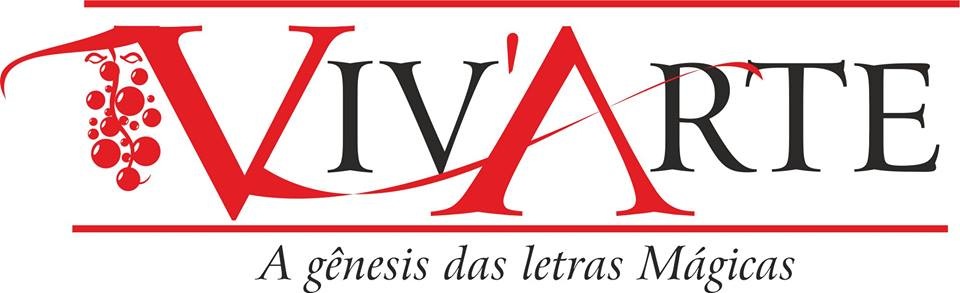 1ª FEIRA INTERNACIONAL DO LIVRO E  DA ARTEFestival Literário e Cultural do UígeNo âmbito do projecto Uíge a renascer “Bagos Mágicos” e dos 40 anos da Independência o Movimento Viva Arte realizará a 1ª feira internacional do livro e da arte, festival literário e Cultural do Uíge que acontecerá nos dias 23 a 29 de Março de 2015 no ISCED-UÍGE, facto já mais visto na Província do Uíge, com o intuito de proclamar a Cultura, a literatura e a investigação cientifica no seio dos alunos e estudantes da Província etc, portanto, com intercambio entre os escritores nacionais e estrangeiros pretendemos nesta feira, proporcionar exposições dos seus trabalhos criativos para os escritores, livrarias, fazedores de arte, editoras e ao público em geral que irão participar e aproveitar viver nesta 1ª feira um acto inedito da literatura do Uigense...  PROMOTRESA 1ª Feira é uma iniciativa particular do Movimento Viva Arte em colaboração com a Direcção Provincial da Cultura-Uíge. OBJECTIVO GERAL	Incentivar os jovens a lidar com o mundo literário e o interesse pela leitura.OBJECTIVOS ESPECIFICOSPromover as artes na província do Uíge; Criar momentos de lazer com vários fazedores de arte;Divulgar a literatura uigense;Fazer da província um ponto turístico e mudar o comportamento dos jovens através da arte;Promover as actividades culturais como saraus culturais que incluam recitais de poesia trova reflexão no coração do Uíge; Manter um intercâmbio artístico e literário com os outros movimentos literários; Incentivar e realizar programas educativos, morais e cívicos, filantropico e dizer bem alto viva arte no seio Provincial/Nacional e no mundo em geral.CONDIÇÕES DE PARTICIPAÇÃO / INFORMAÇÕES ADICIONAIS:Participam na Feira: Escritores, Poetas, Livrarias, Editoras, gráficas, Fazedores de Arte, Estudantes e outros interessados a serem criteriosamente selecionados (Público em geral).A Feira terá a duração de uma semana (188 Horas).A Feira inclui ainda troca de experiências e intercâmbios entre os participantes.INCRIÇÕES:A presente Inscrição limita-se na participação da primeira fase.Valor da Inscrição: 2.000.00 Kwanzas.Poderá depositar nas seguintes Contas; nome: Abelardo Sonhi Domingos, contas nº 102502626 BIC/ 96820073 BFA.No pagamento da inscrição está incluído: Credenciais; Certificado de Participação, uma t-shert da 1ª feira e outros mais.ESCRITORES PARTICIPANTES:APOIOSDirecção Provincial da Cultura-Uíge;Instituto Superior de Ciências de Educação/ISCED-UígeTelevisão Pública de Angola/TPA-UígeRádio Nacional de Angola-UígeAngop-Uíge O PRESIDENTE DO VIV´ARTE                                                 O DIRECTOR PROVINCIAL DA CULTURA-----------------------------------------------                                     --------------------------------------------------    VRACKICHAKIRI ABELARDO                                                     DR. JOSÉ CARICOCO CUSSIQUINA Anexo:PROGRAMANºNOME COMPLETO NOME COMPLETO CATEGORIA OBRASOBRASANGOLANOS ANGOLANOS ANGOLANOS ANGOLANOS ANGOLANOS ANGOLANOS 01Alfredo AlbertoAlfredo AlbertoEscritor02Artur PinaArtur PinaEscritor03Nguimba NgolaNguimba NgolaEscritor04Manuel KivunaManuel KivunaEscritor05Kibomgue MudiamboKibomgue MudiamboEscritor06Zola VidaZola VidaEscritor07Jb PurganteJb PurganteEscritor08Kapa o PoetaKapa o PoetaEscritor09Mira ClockMira ClockEscritor10Zé ndunguiloZé ndunguiloEscritor11Wanderley KuzukulaWanderley KuzukulaEscritor12Penelas SantanasPenelas SantanasEscritor5    5    13Marcos InglêsMarcos InglêsPoeta14Makissosila M. SebastiaoMakissosila M. SebastiaoPoeta3315Ana Maria VonguianaAna Maria VonguianaEscritor16Edgar AlvaroEdgar AlvaroEscritor17Mario FragranciaMario FragranciaEscritor18Chico PobreChico PobrePoeta19Katya dos SantosKatya dos SantosEscritor20Carlos PedroCarlos PedroEscritor21Kardo BestiloKardo BestiloEscritor23Fredy NgolaFredy NgolaEscritorESTRANGEIROSESTRANGEIROSESTRANGEIROSESTRANGEIROSESTRANGEIROSPAÍS01Roberto LealRoberto LealJornalista, escritor e editorBrasileiro Brasileiro 02Carlos SimõesCarlos SimõesEscritorPortuguês Português 03LIVRARIASLIVRARIASLIVRARIASLIVRARIASLIVRARIASLIVRARIAS0101Mayamba 0202Textos editores 0303Pembele0404Contacto TmeditorPROGRAMAS TELEVISIVOS PROGRAMAS TELEVISIVOS PROGRAMAS TELEVISIVOS PROGRAMAS TELEVISIVOS PROGRAMAS TELEVISIVOS PROGRAMAS TELEVISIVOS 0101Flash/TPA2 0202Cooltura/ TV Nzimbo0303Gráficas Gráficas Gráficas Gráficas Gráficas Gráficas 0101DK0202AredDATAHORASETAPAS DA FEIRAETAPAS DA FEIRA23/03/20152ª Feira9 h: 00 min                                     Inicio da Feira                                     Inicio da Feira23/03/20152ª Feira16 h: 00 minAbertura da FeiraAlgumas Considerações Sobre a Feira.Declamação de Poesias.Mensagem de abertura (Governador Provincial do Uíge ou Director Provincial da Cultura).23/03/20152ª Feira20 h: 00 min                                          Fim da Feira                                          Fim da Feira24/03/20153ª Feira9 h: 00 min                                         Inicio da Feira                                         Inicio da Feira24/03/20153ª Feira16 h: 00 minApresentação das Obras	24/03/20153ª Feira17 h: 00 minMomentos Culturais24/03/20153ª Feira19 h: 00 min                    Fim da Feira                    Fim da Feira25/03/20154ª Feira9 h: 00 min                                         Inicio da Feira                                         Inicio da Feira25/03/20154ª Feira14 h: 00 minWorkshopDissertação do Tema: «A importância da Literatura na Sociedade».Preleito: Dr. Manuel Kivuna25/03/20154ª Feira16 h: 00 minApresentação das Obras25/03/20154ª Feira17 h: 00 minMomentos Culturais25/03/20154ª Feira19 h: 00 min                                          Fim da Feira                                          Fim da Feira26/03/20155ª Feira9 h: 00 min                                         Inicio da Feira                                         Inicio da Feira26/03/20155ª Feira14 h: 00 minWorkshopDissertação do tema: «O desenvolvimento da Literatura uigense».Preleitor: Zeca Santos pessa26/03/20155ª Feira16 h: 00 minApresentação das Obras26/03/20155ª Feira17 h: 00 minMomentos Culturais26/03/20155ª Feira19 h: 00 min                                          Fim da Feira                                          Fim da Feira27/03/20156ª Feira9 h: 00 min                                        Inicio da Feira                                        Inicio da Feira27/03/20156ª Feira16 h: 00 minApresentação das Obras27/03/20156ª Feira17 h: 00 minMomentos Culturais27/03/20156ª Feira19 h: 00 min                                        Fim da Feira                                        Fim da Feira28/03/2015Sábado9 h: 00 min                                       Inicio da Feira                                       Inicio da Feira28/03/2015Sábado15 h: 00 minApresentação das Obras28/03/2015Sábado16 h: 00 min              DebateTema: A importância da leitura no seio dos JovensPreleitor: Massundidi NSango Landa28/03/2015Sábado17 h: 00 minMomentos Culturais28/03/2015Sábado19 h: 00 min                                          Fim da Feira                                          Fim da Feira29/03/2015Domingo9 h: 00 min                                        Inicio da Feira                                        Inicio da Feira29/03/2015Domingo14 h: 00 min                   WorkshopDissertação do tema: «A Literatura brasileira e a sua influência na Literatura africana».Preleitor: Ras Nguimba NgolaSubtema: «A influência da Literatura na Língua Portuguesa».Preleitor:29/03/2015Domingo17 h: 00 minMomentos Culturais29/03/2015Domingo18 h: 00 minEncerramento da FeiraAlgumas Considerações Sobre a Feira.Declamação de Poesias.Mensagem de encerramento (Director Provincial da Cultura).29/03/2015Domingo20 h: 00 min                                          Fim da Feira                                          Fim da FeiraCONTACTOSUíge, Bairro Popular nº 2 (Dunga), Rua-D. Telefones: 945671782/945422700/914854185.E-mail: movimento-vivarte@hotmail.com ou vrackichakiri23@gmail.comCONTACTOSUíge, Bairro Popular nº 2 (Dunga), Rua-D. Telefones: 945671782/945422700/914854185.E-mail: movimento-vivarte@hotmail.com ou vrackichakiri23@gmail.comCONTACTOSUíge, Bairro Popular nº 2 (Dunga), Rua-D. Telefones: 945671782/945422700/914854185.E-mail: movimento-vivarte@hotmail.com ou vrackichakiri23@gmail.comCONTACTOSUíge, Bairro Popular nº 2 (Dunga), Rua-D. Telefones: 945671782/945422700/914854185.E-mail: movimento-vivarte@hotmail.com ou vrackichakiri23@gmail.com